Actividade 1 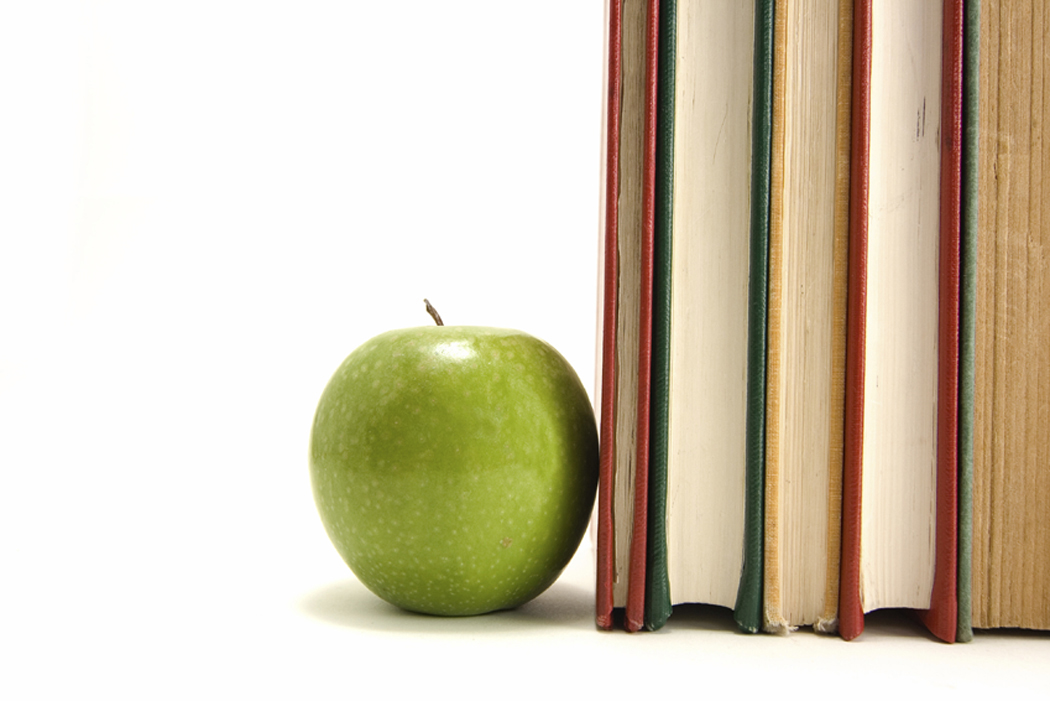 Olá a todos,A Actividade 1 vai funcionar como uma introdução da UC. Vamos abordar a importância da organização do conhecimento face à sociedade da informação; iremos definir o processo de análise de conteúdo e a sua importância na elaboração de resumos analíticos e na indexação; o que se entende por indexação e as três fases do processo; o que são os sistemas de indexação pré e pós-coordenados.Para apoiar o vosso processo de aprendizagem são disponibilizados vários documentos de apoio; um conjunto de actividades formativas e respectivas orientações de resposta; um fórum alunos, onde os estudantes podem partilhar ideias e esclarecer dúvidas e um fórum moderado pelo professor/tutor no final da actividade para esclarecimento de dúvidas.Bom trabalho!Instrução 1 Ficheiro 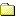 Caderno de apoio 1 Ficheiro Ler + Ficheiro 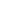 